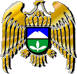 МИНИСТЕРСТВО ОБРАЗОВАНИЯ И НАУКИ РОССИЙСКОЙ ФЕДЕРАЦИИМИНИСТЕРТСВО ОБРАЗОВАНИЯ И НАУКИ КАБАРДИНО-БАЛКАРСКОЙ РЕСПУБЛИКИ———---------------------------------—    •••    —--------------------——————— МУНИЦИПАЛЬНОЕ УЧРЕЖДЕНИЕ « УПРАВЛЕНИЕОБРАЗОВАНИЯ »АДМИНИСТРАЦИИ  ЭЛЬБРУССКОГО  МУНИЦИПАЛЬНОГО  РАЙОНА361624, Кабардино-Балкарская Республика, город Тырныауз, проспект Эльбрусский, №-39Тел.4-39-25, e-mail:ruelbrus@mail.ruП  Р  И  К  А  З    № 30.11.2015 г.					г. ТырныаузО порядке  проведения  муниципального этапа всероссийской олимпиады школьников и олимпиады по родным языкам в 2014 - 2015 учебном годуВ соответствии с Порядком организации и проведения олимпиад и иных интеллектуальных и творческих конкурсов,  физкультурных мероприятий и спортивных мероприятий, направленных на выявление и развитие у обучающихся интеллектуальных и творческих способностей, способностей к занятиям физической культурой и спортом, интереса к научной (научно-исследовательской) деятельности, творческой деятельности, физкультурно-спортивной деятельности, на пропаганду научных знаний, творческих и спортивных достижений, утвержденный приказом МУ «Управление образования »  местной администрации Эльбрусского муниципального района  19.09.14года №159/1 ,   с Приказом № 944 МОН КБР от 16.10.2014г. «О  проведении  муниципального этапа Всероссийской олимпиады школьников в  КБР и олимпиады по родным языкам в 2014 - 2015 учебном году», с планом работы управления образованием на 2014-2015 учебный год и в  целях организованного проведения муниципального этапа олимпиады в 2014 - 2015 учебном году ПРИКАЗЫВАЮ:Организовать и провести муниципальный этап всероссийской олимпиады школьников в 2015-2016 учебном году в соответствии с утвержденным графиком и довести до сведения руководителей образовательных учреждений график проведения муниципального этапа всероссийской олимпиады школьников (приложение 1).Ответственность за организацию и проведение муниципального этапа всероссийской олимпиады школьников возложить на ио заведующей  методическим кабинетом  (Джаппуева А.С.) .Утвердить положение о проведении школьного и муниципального этапов всероссийской олимпиады школьников (приложение 2).      2.   Создать районный оргкомитет по проведению предметных олимпиад в составе:- Моллаева С.С. -   начальника  РУО,  председатель комиссии,- Мурачаевой Л.Х. – заместителя начальника РУО,- Джаппуеваой А.С. -  и.о.зав. методкабинетом РУО,- Кочкарова А.М. – инженера программиста  РРЦ  - Атмурзаевой А.И.-методист РУО            - Ахматовой А.Д.-методист РУО,            - Гулиева Х.О.-директор МОУ «СОШ№2»г.п.Тырныауз,            - Лихова М.А.-директор МОУ «Лицей №1»г.п.Тырныауз,            - Маккаевой Ф.И.-методист РУО,            - Моллаевой Ф.Ч.-директор МОУ «Гимназия №5»г.п.Тырныауз,            - Селяевой Л.Х.-директор МОУ «СОШ №6»г.п.Тырныауз,            - Хутуевой Л.Ш. -директор МОУ «СОШ №3»г.п.Тырныауз.     3. Утвердить состав предметных комиссий (приложение 3).     4. Руководителям ОУ района:-     представить заявки на участие в муниципальном этапе олимпиады до 11ноября      2015года в РУО на электронный адрес ruelbrus@yandex.ru по форме (Приложение № 4) и в соответствии с квотой (п.5);обеспечить условия для организованного проведения муниципального этапа олимпиады школьников в 2015 -2016 учебном году в установленные сроки;-     обеспечить своевременную работу ответственных по ОУ на Портале олимпиад КБР;доставку участников олимпиады в установленные графиком сроки;охрану здоровья и соблюдение техники безопасности во время переездов, связанных с проведением олимпиады;обеспечить участие общественных наблюдателей при проведении олимпиады;представить до  20 декабря 2015 года в РУО на электронный адрес ruelbrus@yandex.ru отчет об итогах проведения школьного и муниципального  этапов олимпиады  в 2015-2016 учебном году (приложение № 5).5. Установить квоту для участия в муниципальном этапе всероссийской олимпиады школьников: от каждой параллели классов – 2 человека: победитель и следующий за ним призёр школьного этапа олимпиады; по технологии и физической культуре участвуют только победители среди мальчиков и девочек; победители и призеры муниципального этапа 2014-2015 учебного года, продолжающие обучение в ОУ, участвуют вне квоты.6. Районному ресурсному центру (Кочкарову А.М. ) обеспечить проведение мониторинга участия учащихся ОУ района на муниципальном этапе всероссийской олимпиады школьников.7. И.О.заведующей методическим кабинетом (Джаппуевой А.С.) составить смету расходов на организацию и проведение муниципального этапа всероссийской олимпиады школьников и представить на утверждение.8. Главному бухгалтеру РУО (Джаппуева Л.М.) обеспечить своевременное финансирование расходов, связанных с организацией и проведением муниципального этапа всероссийской олимпиады школьников, в соответствии со сметой (приложение 6).             9. Контроль за исполнением данного приказа оставляю за собой.НАЧАЛЬНИКУПРАВЛЕНИЯ ОБРАЗОВАНИЯ						С. С. МоллаевПриложение 1 к приказу РУО №   от «30» октября 2015г.УТВЕРЖДАЮ:Начальник управленияобразования администрации Эльбрусского района ________________   С. С. МоллаевГрафикпроведения муниципального этапа всероссийской олимпиады школьников в 2015-201 6учебном году.Регистрация участников с 9.00 ч., начало предметных олимпиад в 10.00 ч.Приложение 3к приказу РУО №    от «  30 »октября 2015г.УТВЕРЖДАЮ:Начальник управленияобразования администрации Эльбрусского района ________________   С. С. МоллаевСОСТАВ ПРЕДМЕТНЫХ КОМИССИЙ                   Приложение №5                 к приказу №  РУО от 29.10.2015г. ЗАЯВКА_____________________________________________  на участие в муниципальном этапе всероссийской олимпиады школьников  в 2015 – 2016 учебном году                             Руководитель  ОУ         ФИО                                                                                                                           Примечание:- предметы в заявке указывать по параллелям в следующем порядке:   физика, география,  литература, английский язык, ОБЖ, информатика и ИКТ, история, биология, физическая культура, обществознание, математика, химия, русский язык, экология, право, технология, немецкий язык, кабардинский язык, балкарский язык;- форму заявки не менять;- заявки представить в электронном виде на ruelbrus@yandex.ruа также в бумажном варианте, заверенные подписью руководителя ОУ и печатью.№ п/пПредметКлассДаты проведенияДаты проведенияОтветственныеОУ№ п/пПредметКласс1 тур2 тур1.Литература7-1116.11.2015 г.Маккаева Ф.И.МОУ «гимназия «5»2.История7-1117.11.2015 г.Маккаева Ф.ИМОУ «Лицей №1» г.п. Тырныауз3.Биология7-1118.11.2015 г.Джаппуева А.С. МОУ «СОШ №3» г.п. Тырныауз4.Физика7-1119.11.2015 г.Ахматова А.Д.МОУ «СОШ №6» г.п. Тырныауз5.География8-1120.11.2015 г.Джаппуева А.С.МОУ «СОШ №3» г.п. Тырныауз6.Экономика10-1121.11.2015 г.Маккаева Ф.ИМОУ «гимназия «5»7.Экология9-1123.11.2015 г.Джаппуева А.С.МОУ «СОШ №2»г.п. Тырныауз8.Информатика7-1124.11.2015 г.25.11.2015 Ахматова А.Д.МОУ «СОШ №3» г.п. Тырныауз9.Русский язык7-1126.11.2015 г.Маккаева Ф.ИМОУ «гимназия «5»10.Химия8-1127.11.2015 г.28.11.2015 Джаппуева А.С.МОУ «СОШ №2»г.п. Тырныауз11.Немецкий язык7-1130.11.2015 г.1.12.2015 Джаппуева А.С.МОУ «гимназия «5»12.Французский язык7-114.12.2015 г.5.12.2015 13.Английский язык 7-117.12.2015 г.8.12.2015 Джаппуева А.С.МОУ «гимназия «5»14.Математика7-119.12.2015 г.Ахматова А.Д.МОУ «Лицей №1» г.п. Тырныауз15.Обществознание7-1110.12.2015 г.Маккаева Ф.ИМОУ «Лицей №1» г.п. Тырныауз16.Физическая культура7-1111.12.2015 г. (теоретический и практический туры)Атмурзаева А.И. МОУ «СОШ №6» г.п. Тырныауз17.Астрономия7-1112.12.2015 г.18.ОБЖ10-1114.12.2015 г.15.12.2005 Атмурзаева А.И.МОУ «СОШ №6» г.п. Тырныауз19.Право9-1116.12.2015 г.Маккаева Ф.ИМОУ «Лицей №1» г.п. Тырныауз20.МХК7-1117.12.2015 г.Маккаева Ф.ИМОУ «Лицей №1» г.п. Тырныауз21.Технология7-1118.12.2015 г. (теоретический и практический туры)19.12.2015(защита проектов)Джаппуева А.С.МОУ «СОШ №3»г.п. Тырныауз22.Кабардинский язык и литература7-1121.12.2015 г.Джаппуева А.С.МОУ «СОШ №6»г.п. Тырныауз23.Балкарский язык и литература7-1121.12.2015 г.Джаппуева А.С.МОУ «СОШ №6»г.п. Тырныауз№№п/пПредметФ.И.О.Образовательное учреждение1.Математика7 – 11кл.Ахматова А.ДКуратор, методист РУО1.Математика7 – 11кл.Джаппуева А.М.Руководитель РМО1.Математика7 – 11кл.Толгурова С.Ш.МОУ«СОШ№6» г. Тырныауз1.Математика7 – 11кл.Середкина Т.В.МОУ «Гимназия» г. Тырныауз 1.Математика7 – 11кл.Шишкина З.К.МОУ «СОШ №2» г. Тырныауз1.Математика7 – 11кл.Бичекуева Ф.А.МОУ «СОШ №3» г. Тырныауз1.Математика7 – 11кл.Бичекуева Х.С.МОУ «СОШ№3» с. Кёнделен1.Математика7 – 11кл.Кудаева М.Ж. МОУ «СОШ» с. Былым1.Математика7 – 11кл.Гулиева Р.М.МОУ «СОШ» с. Эльбрус1.Математика7 – 11кл.Тебердиева А.Х.МОУ «СОШ№4» с. Кёнделен2.Физика8-11 кл.Ахматова А.ДКуратор, методист РУО2.Физика8-11 кл.Жабоев С.М.Руководитель РМО2.Физика8-11 кл.Джаппуев М.И.МОУ «СОШ №2» г. Тырныауз 2.Физика8-11 кл.Узденов А.Х.МОУ «Гимназия №5» г. Тырныауз2.Физика8-11 кл.Веселкова В. Я.МОУ «СОШ №3» г. Тырныауз2.Физика8-11 кл.Балаев Х.А.МОУ «СОШ» с.Нейтрино2.Физика8-11 кл.Локьяева Ф.З.МОУ «СОШ №6» г. Тырныауз 2.Физика8-11 кл.Апсуваев А.А.МОУ «СОШ» с Бедык2.Физика8-11 кл.Кочкарова Х.МОУ «СОШ№4» с. Кёнделен3.Информатика7 – 11 кл.Ахматова А.ДКуратор,методист РУО3.Информатика7 – 11 кл.Султанова А.Т.Руководитель РМО3.Информатика7 – 11 кл.Жабоев С.М.МОУ «СОШ» с. Лашкута3.Информатика7 – 11 кл.Бапинаева З.А.МОУ «СОШ №3» г.Тырныауза3.Информатика7 – 11 кл.Поврезнюк Д.Б.МОУ «Лицей№1» г.Тырныауза3.Информатика7 – 11 кл.Макитова Ж.Б.МОУ «СОШ №2» с.Кёнделен3.Информатика7 – 11 кл.Боттаев А.З.МОУ «СОШ » с.Бедык3.Информатика7 – 11 кл.Ибнаминова Р.М.МОУ «Гимназия №5» г. Тырныауз 4.Химия9-11 кл.Джаппуева А.С.Куратор, методист РУО4.Химия9-11 кл.Афашокова М.Р.Руководитель РМО4.Химия9-11 кл.Мусралиева Л.Н.МОУ «СОШ» с.Терскол4.Химия9-11 кл.Гулиева А.Ж.МОУ «СОШ №6» г. Тырныауз 4.Химия9-11 кл.Ашибокова О.Р.МОУ «Гимназия№5» г.Тырныауз4.Химия9-11 кл.Гукетлова И.А.МОУ «Лицей №1» г. Тырныауз4.Химия9-11 кл.Лихова Л.А.МОУ «Лицей №1» г. Тырныауз5.Биология8-11 кл.Джаппуева А.С.Куратор, методист РУО5.Биология8-11 кл.Бичекуева А.М.Руководитель РМО5.Биология8-11 кл.Шабельникова Н.М.МОУ «Лицей №1» г. Тырныауз5.Биология8-11 кл.Малкарукова Х. Т. МОУ «СОШ №2» г.Тырныауза5.Биология8-11 кл.Кудаева З.И.МОУ «СОШ» с.Былым5.Биология8-11 кл.Курданова А.К.МОУ «СОШ» с. Эльбрус5.Биология8-11 кл.Ахмедова М.МОУ «СОШ» п. Нейтрино5.Биология8-11 кл.Отарова А.Ю.МОУ «СОШ №3» с. Кенделен5.Биология8-11 кл.Узденова З.З.МОУ «СОШ№3» г.Тырныауза6.Экология9-11кл.Джаппуева А.С.Куратор, методист РУО6.Экология9-11кл.Бичекуева А.М.МОУ «Гимназия№5» г.Тырныауз6.Экология9-11кл.Шабельникова Н.М.МОУ «Лицей №1» г. Тырныауз6.Экология9-11кл.Малкарукова Х. Т. МОУ «СОШ №2» г.Тырныауза6.Экология9-11кл.Кудаева З.И.МОУ «СОШ» с.Былым6.Экология9-11кл.Курданова А.К.МОУ «СОШ» с. Эльбрус6.Экология9-11кл.Ахмедова М.МОУ «СОШ» п. Нейтрино6.Экология9-11кл.Отарова А.Ю.МОУ «СОШ №3» с. Кенделен6.Экология9-11кл.Узденова З.З.МОУ «СОШ№3» г.Тырныауза7.География 8-11 кл.Джаппуева А.С.Куратор, методист РУО7.География 8-11 кл.Острянова Н,К.Руководитель РМО7.География 8-11 кл.Ахматова Л.Х.МОУ «СОШ №6» г. Тырныауз7.География 8-11 кл.Тилова В.М.МОУ «СОШ №3» г.Тырныауза7.География 8-11 кл.Соттаев А.Б.МОУ «СОШ» с. Бедык7.География 8-11 кл.Байдаева Ж.Ж.МОУ «СОШ» с. Эльбрус7.География 8-11 кл.Шумляева Н.В.МОУ «СОШ» п. Терскол7.География 8-11 кл.Эфендиев Х.С.МОУ «СОШ№1»с.Кёнделен7.География 8-11 кл.Губанова В.Н.МОУ «СОШ №3» г.Тырныауза8.История7-11кл.Маккаева Ф.И.Куратор, методист РУО8.История7-11кл.Чочаева М.Ш.Руководитель РМО8.История7-11кл.Теппеева Р.С.МОУ «Гимназия» г. Тырныауз8.История7-11кл.Барагунова Ю.А.МОУ «СОШ №3» г.Тырныауза8.История7-11кл.Картлыкова Ф.З.МОУ «СОШ»с.Нейтрино8.История7-11кл.Мизиева м.мМОУ «Лицей №1» г. Тырныауз  8.История7-11кл.Чипчикова Ф.В.МОУ «СОШ»с.Бедык8.История7-11кл.Атмурзаева М.Д.МОУ «СОШ»с.Эльбрус8.История7-11кл.Кяров В.А.МОУ «Лицей№1»8.История7-11кл.Гулиева Т.М.МОУ «СОШ№1»с.Кёнделен9.Русский язык 7-11кл.Маккаева Ф.И.Куратор, методист РУО9.Русский язык 7-11кл.Джаппуева А.А.Руководитель РМО9.Русский язык 7-11кл.Эльджуркаева З.И.МОУ «Лицей №1» г. Тырныауз 9.Русский язык 7-11кл.Байзуллаева З.А.МОУ «Лицей №1» г. Тырныауз9.Русский язык 7-11кл.Жолаева Ж.Ш.МОУ «СОШ №3» г. Тырныауз9.Русский язык 7-11кл.Жашуева Р.И.МОУ «СОШ №2» г. Тырныауз.9.Русский язык 7-11кл.Жеттеева Л.Х.МОУ «Гимназия№5» г. Тырныауз9.Русский язык 7-11кл.Макаренко Г.В.МОУ «Гимназия№5» г. Тырныауз 9.Русский язык 7-11кл.Узденова Д.Х.МОУ «СОШ №6» г. Тырныауз 9.Русский язык 7-11кл.Мирзоева С.М.МОУ «СОШ » с.Бедык9.Русский язык 7-11кл.Отарова Р.З.МОУ «СОШ№3 » с.Кёнделен9.Русский язык 7-11кл.Гулиева З.А.МОУ «СОШ » с.Лашкута9.Русский язык 7-11кл.Мастафова А.Х.МОУ «Лицей №1» г. Тырныауз 9.Русский язык 7-11кл.Таппасханова А.И.МОУ «СОШ №6» г. Тырныауз 9.Русский язык 7-11кл.Гулиева А.А.МОУ «СОШ» с. Эльбрус9.Русский язык 7-11кл.Хаджиева Х.З.МОУ «СОШ №2» г. Тырныауз9.Русский язык 7-11кл.Темрокова М.Х.МОУ «СОШ №3» г. Тырныауз9.Русский язык 7-11кл.Узденова А.А.МОУ «СОШ» с. Былым10.Литература7-11кл.Маккаева Ф.И.Куратор, методист РУО10.Литература7-11кл.Джаппуева А.А.Руководитель РМО10.Литература7-11кл.Эльдарханова С.А.МОУ «Лицей №1» г. Тырныауз 10.Литература7-11кл.Темрокова М.Х.МОУ «СОШ №3» г. Тырныауз10.Литература7-11кл.Этезова Л.К.МОУ «СОШ №3» г. Тырныауз10.Литература7-11кл.Жашуева Р.И.МОУ «СОШ №2» г. Тырныауз.10.Литература7-11кл.Жеттеева Л.Х.МОУ «Гимназия№5» г. Тырныауз10.Литература7-11кл.Макаренко Г.В.МОУ «Гимназия№5» г. Тырныауз 10.Литература7-11кл.Узденова Д.Х.МОУ «СОШ №6» г. Тырныауз 10.Литература7-11кл.Этезова Л.И.МОУ «СОШ » с.Бедык10.Литература7-11кл.Отарова Ф.И.МОУ «СОШ№4» с.Кёнделен10.Литература7-11кл.Созаева Ф.Ж.МОУ «СОШ » с.Лашкута10.Литература7-11кл.Таппасханова А.И.МОУ «СОШ №6» г. Тырныауз 10.Литература7-11кл.Доттуева Ф.М.МОУ «СОШ» с. Терскол10.Литература7-11кл.Хаджиева Х.З.МОУ «СОШ №2» г. Тырныауз10.Литература7-11кл.Афашокова Р.С.МОУ «СОШ» с. Былым11.Кабардинский язык7-11кл.Джаппуева А.С. Методист РУО11.Кабардинский язык7-11кл.Жемухова Р.Б.Руководитель РМО11.Кабардинский язык7-11кл.Жиляева М.Б.МОУ «Лицей №1» г. Тырныауз  11.Кабардинский язык7-11кл.КодзоковаО.З.МОУ «СОШ №3» г. Тырныауз11.Кабардинский язык7-11кл.Шугушева З.Б.МОУ «Гимназия» г. Тырныауз  12.Балкарский язык7-11кл. Джаппуева А.С. Методист РУО12.Балкарский язык7-11кл.Толгурова П.Н.Руководитель РМО12.Балкарский язык7-11кл.Этезова Ф.И.МОУ «Гимназия» г. Тырныауз12.Балкарский язык7-11кл.Курданова И.И.МОУ «СОШ №3» г.Тырныауза12.Балкарский язык7-11кл.Газаева А.С.МОУ «СОШ №3» с.Кёнделен12.Балкарский язык7-11кл.Кудаева А.А.МОУ «СОШ №2» г.Тырныауза12.Балкарский язык7-11кл.Курданова И.И.МОУ «СОШ №3» г. Тырныауз12.Балкарский язык7-11кл.Ахматова Л.Ч.МОУ «Лицей №1» г. Тырныауз 12.Балкарский язык7-11кл.Залиханова Л. Л. МОУ «СОШ» п. Терскол12.Балкарский язык7-11кл.Гулиева А. А. МОУ «СОШ» с. Эльбрус12.Балкарский язык7-11кл.Баразбиева Ж. К. МОУ «СОШ» с. Былым13.Английский язык7-11 кл.Джаппуева А.С.Куратор, методист РУО13.Английский язык7-11 кл.Османова О.Б.Руководитель РМО13.Английский язык7-11 кл.Жашуева Л.И.МОУ «Лицей №1» г. Тырныауз 13.Английский язык7-11 кл.Майская Н.В.МОУ «Лицей №1» г. Тырныауз13.Английский язык7-11 кл.Макитова Ф.Б.МОУ «СОШ №6» г.Тырныауза13.Английский язык7-11 кл.Афонина Е.В.МОУ «СОШ №3» г.Тырныауза13.Английский язык7-11 кл.Черкуянова Н.Х.МОУ «СОШ №3» г.Тырныауза13.Английский язык7-11 кл.Бичекуев И.С.МОУ «СОШ №3» с.Кенделен13.Английский язык7-11 кл.Ахметова Ф.Х.МОУ «СОШ №2» г.Тырныауза13.Английский язык7-11 кл.Жантудуева Г.Н.МОУ «Гимназия №5» г. Тырныауз 13.Английский язык7-11 кл.Гулиева Ж.И. МОУ «СОШ» с.В.Баксан13.Английский язык7-11 кл.Кулиева З.А.МОУ «СОШ» с.Былым13.Английский язык7-11 кл.Шаваева З.М.МОУ «СОШ» с.Терскол14.Немецкий язык7-11кл. Джаппуева А.С. Куратор, методист РУО14.Немецкий язык7-11кл.Этезова  Ф.И.МОУ «СОШ №3» г.Тырныауза14.Немецкий язык7-11кл.Геккиева Р.Ю.МОУ «Лицей №1» г. Тырныауз  14.Немецкий язык7-11кл.Сластёнова Л.В.МОУ «Лицей №1» г. Тырныауз  14.Немецкий язык7-11кл.Апсуваева Л.А..МОУ «СОШ» с. Эльбрус15.Технология 7-11кл. (мальчики)Джаппуева А.С.Куратор, методист РУО15.Технология 7-11кл. (мальчики)Джаппуев С.С.МОУ «СОШ №3» г.Тырныауза15.Технология 7-11кл. (мальчики)Текуев Ю.Т.МОУ «СОШ №2» с.Кёнделен15.Технология 7-11кл. (мальчики)Гергоков А.Ж.МОУ «СОШ№1» с.Кёнделен16.Технология (девочки)7-11 кл.Джаппуева А.С.Куратор, методист РУО16.Технология (девочки)7-11 кл.Непеева С.Л.МОУ «СОШ» с. Эльбрус16.Технология (девочки)7-11 кл.Алиева Р.Х.МОУ «СОШ»с.Былым16.Технология (девочки)7-11 кл.Камергоева Т.Д.МОУ «СОШ №2»   г. Тырныауз16.Технология (девочки)7-11 кл.Айтекеова С.А.МОУ «СОШ №3»   г. Тырныауз16.Технология (девочки)7-11 кл.Бапинаева Р.Х.МОУ «СОШ№1» с.Кёнделен16.Технология (девочки)7-11 кл.Закожурникова Н.В.МОУ «Гимназия»   г. Тырныауз17.Физическая культура7-11кл.Атмурзаева А.И.Куратор, методист РУО17.Физическая культура7-11кл.Початкова  Н .М.Руководитель РМО17.Физическая культура7-11кл.Шаваева Л.Н.МОУ «СОШ №3»   г. Тырныауз17.Физическая культура7-11кл.Атакуев Р.С.МОУ «СОШ»с.Былым17.Физическая культура7-11кл.Балаев Н.Х.МОУ «СОШ№3»с.Кёнделен17.Физическая культура7-11кл.Абулькин Р.Х.МОУ «Лицей №1» г. Тырныауз18.ОБЖ10-11 кл.Атмурзаева А.И.Куратор, методист РУО18.ОБЖ10-11 кл.Соттаев Ш.КРуководитель РМО18.ОБЖ10-11 кл.Яровой С.Н.МОУ «Гимназия»   г. Тырныауз18.ОБЖ10-11 кл.Малкаруков М.И.МОУ «СОШ №6»   г. Тырныауз18.ОБЖ10-11 кл.Шаваев И.Н.МОУ «СОШ» с. Былым19.Обществознание9-11кл.Маккаева Ф.И.Куратор, методист РУО19.Обществознание9-11кл.Чочаева М.Ш.Руководитель РМО19.Обществознание9-11кл.Тилова В.М.МОУ «СОШ №3» г.Тырныауза19.Обществознание9-11кл.Теппеева Р.С.МОУ «Гимназия» г. Тырныауз19.Обществознание9-11кл.Картлыкова Ф.З.МОУ «СОШ»с.Нейтрино19.Обществознание9-11кл.Тетуев Б.И.МОУ «СОШ №6» г. Тырныауз  19.Обществознание9-11кл.Ахматова Р.Х.МОУ «СОШ»с.Былым19.Обществознание9-11кл.Атмурзаева М.Д.МОУ «СОШ»с.Эльбрус19.Обществознание9-11кл.Кяров В.А.МОУ «Лицей №1»г.Тырныауза19.Обществознание9-11кл.Гулиева Т.М.МОУ «СОШ№1»с.Кёнделен20.Право8-11кл.Маккаева Ф.И.Куратор, методист РУО20.Право8-11кл.Чочаева М.Ш.Руководитель РМО20.Право8-11кл.Теппеева Р.С.МОУ «Гимназия» г. Тырныауз20.Право8-11кл.Гулиева Т.М.МОУ «СОШ №1» с.Кёнделен20.Право8-11кл.Картлыкова Ф.З.МОУ «СОШ»с.Нейтрино20.Право8-11кл.Тетуев Б.И.МОУ «СОШ №6» г. Тырныауз  20.Право8-11кл.Ахматова Р.Х.МОУ «СОШ»с.Былым20.Право8-11кл.Кяров В.А.МОУ «Лицей №1»г.Тырныауза20.Право8-11кл.Атмурзаева М.Д.МОУ «СОШ»с.Эльбрус20.Право8-11кл.Новиков В.С.МОУ «Лицей№1»20.Право8-11кл.Князев А.М.МОУ «СОШ№4»с.Кёнделен21МХК9-11кл.Маккаева Ф.И.Куратор, методист РУО21МХК9-11кл.Хаджиева Б.М.МОУ «СОШ №6» г. Тырныауз  21МХК9-11кл.Тилова В.М.МОУ «СОШ №3» г.Тырныауза21МХК9-11кл.Эдокова Л..Н.МОУ «СОШ»с.Былым21МХК9-11кл.Сидакова    И.В.МОУ «СОШ»с.в.Баксан21МХК9-11кл.Картлыкова С. И.МОУ «СОШ №1» с.Кёнделен№ п/пФамилия, имя,  отчество участника (полностью)ПредметКлассШкола(по Уставу)полностьюУчастие в школьном этапе  олимпиады 2015-2016уч.г.(победитель/ призер)Участие в муниц. этапе олимпиады 2014-2015уч.г. (победитель/призер)Ф.И.О.преподавателя, наставника, подготовившего к олимпиаде